Obecná ustanoveníTento traumatologicky plán je platný pro všechna pracoviště školy. Je zpracovaný na základě § 24 Směrnice ministerstva zdravotnictví Mzd. č. 15/1983 registrované ve sbírce zákonů částka 23/1983.Poskytnutí včasné a správné pomoci zraněné osobě je podmínkou záchrany života a omezení následků, které zraněnému při vzniku úrazu nastávají. Poskytnutí první pomoci je jednou ze základních povinností každého občana (u zaměstnanců vycházíme z § 102, odst. 6 ZP).Pracovníci jsou povinni znát rozmístění zdravotnických prostředků na pracovišti, jejich správné použití a možnosti přivolání odborné lékařské pomoci.V souladu s § 105 zákona č. 262/2006 Sb., (ZP), NV č. 201/2010 Sb. a vyhl. 64/2005 Sb. musí být vedena evidence formou knihy úrazů, kam se zapisují údaje, které jsou nutné pro případné pozdější sepsání Záznamu o úrazu. Všechny úrazy musí být neprodleně nahlášeny příslušnému vedoucímu zaměstnanci nebo v případě úrazu dítěte/žáka dospělé osobě, která je zaměstnancem organizace. Současně je nutno bez zbytečného odkladu informovat zákonného zástupce dítěte/žáka. 
Důležitá telefonní číslaJak poskytovat první pomocHlavní kroky první pomoci Rozhlédni se! Nehrozí nebezpečí také tobě nebo dalším nezraněným? Co se vlastně stalo? Kolik je zraněných?Reaguj! Aneb řeš akutní život ohrožující stavy.Nekrvácí masivně? Nedusí se? V jakém stavu je jeho vědomí? Dýchá normálně? Rozmýšlej! Aneb získej další užitečné informace.Je třeba volat záchrannou službu? Dostanou se k nám? Mění se nějak stav raněného? Nemá ještě nějaké další zranění, obtíže?Masivní krváceníVezmi si rukavice!!!Najdi zdroj krvácení, stlač ho prsty a drž.Volej 155!Dušení cizím tělesemPodporuj v kašlání.Udeř  3- 5x mezi lopatky, dusící  se osoba je předkloněna.V případě potřeby střídej s Heimlichovým manévrem ( max.5x)Buď připraven volat 155 a resuscitovat (v případě neúčinnosti pomoci a ztráty vědomí).Člověk v bezvědomíZjisti vědomí - oslov, zatřes.Zjisti dýchání-přilož dlaň, ucho tvář před ústa postiženéhoZakloň hlavu.Volej 155!Volání pomoci  Volej 155, 112.Nahlaš adresu pracovištěStručně popiš, co se se stalo.Nezavěšuj první!Umožni přístup ZZS (otevři bránu dveře, pošli někoho čekat ven).Člověk v bezvědomí, nedýchá normálně -  resuscitacePokud člověk v bezvědomí nedýchá, nebo nedýchá normálně, je třeba zahájit kardiopulmonální resuscitaci:Polož ošetřovaného na tvrdou podložku.U dítěte zakloň hlavu, zacpi nos a otevři pusu - 5x normálně vydechni do úst. Pak pokračuj stlačováním hrudníku v poměru 30:2 do hloubky 1/3 hrudníku.U dospělého zakloň hlavu a stlačuj prostředek hrudníku (hrudní kost na spojnici bradavek) napnutýma rukama,  100x za minutu, do hloubky min.5cm.Nemusíš provádět umělé dýchání, stačí masáž srdce.Pokračuj se stlačováním hrudníku až do příjezdu záchranné služby, resuscitaci nepřerušuj!Člověk v bezvědomí, dýchá normálně Pokud je člověk v bezvědomí a dýchá normálně, drž zakloněnou hlavu a kontroluj dýchání až do převzetí pacienta zdravotnickou záchrannou službou. Pokud musíš odejít, ulož pacienta do zotavovací polohy na boku se zakloněnou hlavou. 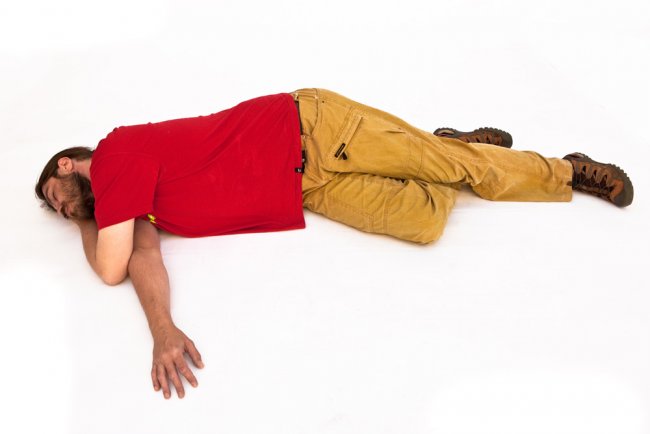 AlergiePřeruš působení alergenu!Volej zákonného zástupce.Místní reakce - otok, vyrážka, senná rýma podej léky (Fenistil kapky/gel…), reakci na kůži a v ústech chlaď.Celková reakce - dušení, ztráta vědomí a dýchání volej 155 a buď připraven resuscitovat!OtravyMysli na bezpečnost! Nehrozí otrava i dalším, neuniká např. plyn?Zjisti jaký jed, kdy a kolik. Zajisti vzorek jídla, tekutin, zvratků…Toxikologické středisko: nonstop služba 224 91 92 93, 224 91 54 02Otrava vdechnutím: zajisti čerstvý vzduch, pozor na stékání plynů!Otrava požitím: Vyvolej zvracení u požití rostlin, potravin, hub, léků; nevyvolávej u otrav kyselinami a zásadami, pěnivými chemikáliemi, čisticími prostředky. Podej živočišné uhlí a 2 dl neperlivé vody.Volej 155!PřehřátíMáš před sebou člověka, který se potí? Je zarudlý, červený v obličeji? Má sucho v ústech? Chce se mu zvracet, zvrací? Bolí ho hlava? Má křeče? Chová se divně? Omez působení tepla – dopřej stín, chladné zábaly, chladnou sprchu, případně léky proti horečce.Doplň tekutiny a ionty: rehydratační roztoky – komerční Enhydrol/Kulíšek/Vodníček, na cestách World Health Organization ORS solution, vlastní příprava: šálek slazeného pomerančového džusu (nebo neslazeného a 8 kostek cukru), 1 lžička soli, 1 litr (nejlépe převařené) vody; neperlivá minerálka, naředěné hypertonické iontové nápoje. Podávej po menších dávkách.PopáleninyIhned sundej horké oblečení a chlaď tekoucí studenou vodou - co nejdéle.Závažné popáleniny sterilně překryj a volej 155 - nikdy nemaž!!!Rizikové popáleniny jsou: tvoří se puchýře na ploše větší než dvě dlaně postiženého, na dlaních, ploskách nohou, genitáliích nebo trupu.Pokud je popálené místo pouze červené a menšího rozsahu, stačí chladit a později promazávat.Podezření na poranění páteřePodezření na úraz páteře vzniká na základě mechanismu úrazu: pád z dvojnásobku výšky těla, náraz v rychlosti vyšší než 40 km/hod, skok do vody, apod.Nehýbej raněným, pokud nemusíš.Hýbej, jen když nedýchá, hrozí další nebezpečí, nebo masivně krvácí.Volej 155!Úrazy hlavyPokud osoba zvrací, „je divná“, nepamatuje si událost, vytékají tekutiny z hlavy (nosu, ucha), nebo je v bezvědomí – volej 155!Jinak sleduj, volej zákonného zástupce.Úrazy hrudníkuZastav krvácení – otvory zavři.Volej 155!Úrazy pánveDrž postiženého v klidu, NEHÝBEJ! (pánev je bohatě zásobena krví, může vykrvácet!)Volej 155!Úrazy končetinNenarovnávej zlomeninu, ponechej zraněného v úlevové poloze, končetinu v klidu. Otevřenou zlomeninu sterilně zakryj. U horních končetin můžeš použít trojcípý šátek na závěs ruky.Volej zákonného zástupce, nebo 155. Podezření na poranění břichaNásledek pádu přes řídítka, kopnutí do břicha apod. Může jít o závažné poranění orgánů a vnitřní krvácení. Projevuje se silnou bolestí břicha, ztvrdnutím břicha, změnou barvy kůže, pocitem chladu.Volej 155!Zajisti komfort (úlevová poloha, teplo).Sleduj stav, nepodávej léky, jídlo ani pití!Závěrečná ustanoveníKontrolou provádění ustanovení této směrnice je statutárním orgánem školy pověřen zaměstnanec: Jitka Hrnčířová (zdravotník).O kontrolách provádí písemné záznamy.S uvedenou směrnicí musí být prokazatelně seznámeni všichni zaměstnanci v rámci školení a jejich znalosti musí být ověřeny.Traumatologický plán musí být veřejně dostupný v lékárničce školy.Uložení směrnice se řídí spisovým a skartačním řádem školy. Směrnice nabývá účinnosti dne: 1. 9. 2020.Panenské Břežany 30. 8. 2020 Mgr. Jitka HrnčířováOrganizace: 	Základní škola a Mateřská škola Panenské Břežany, 
okres Praha - východIČO70996059Číslo jednací:                          Spisový / skartační znak              Číslo jednací:                          Spisový / skartační znak              Název:Traumatologický plánSměrnice číslo:14.Účinnost od:1. 9. 2020Místo a datum vydání:Panenské Břežany 30. 8. 2020Vypracoval: Mgr. Jitka Hrnčířová, vedoucí MŠ, zdravotniceVydal:Mgr. Soňa ŘepováTato směrnice nahrazuje všechny předcházející dokumenty týkající se daného předmětu. Změny ve směrnici jsou prováděny formou číslovaných písemných dodatků, které tvoří součástIntegrovaný záchranný systém112Hasičský záchranný sbor150Zdravotnická záchranná služba155Policie ČR158Telefon na lékaře pracovně lékařské péčeMUDr. Václav Beyr, Odolena Voda283 971 135